2024 Seth Broesche Memorial Scholarship Application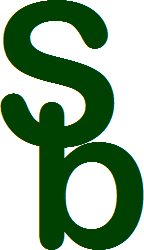 We are happy to have you apply for this scholarship. The purpose of this scholarship fund is to reward young people who have demonstrated outstanding leadership abilities, excellence in academics, involvement in school, rodeo, community, and church, with the opportunity of furthering their education. Please be sure to fill out this application completely and postmark it by February 23, 2024. Seth Leon Blaine Broesche was the son of Lance and Sunny Broesche and brother to Sutton Leigh Eddings. Seth was a true “Top Hand” Cowboy. He loved God, his family, and anything to do with ranching, roping, and hog hunting. He had a smile that would light up a room and a heart of gold. Seth’s young life on Earth ended on March 5, 2016 in a tragic auto accident. Seth’s family have set up the Memorial Fund to honor and carry on the legacy left behind by this “Good Cowboy Angel.” Applicants for this scholarship should be well-rounded individuals and should show through the application that they have a strong work ethic, good character, and love of rodeo.General Requirements for application:Good scholarActive community memberGood characterWe thank you for taking the time to complete our application and look forward to reading all the submissions. If you have any questions about this application or the memorial fund and its fundraiser, please feel free to contact me by email, call or text! If you are interested in volunteering at the memorial with arena help please reach out and we would really appreciate it. Sunny Broesche sunbroesche@gmail.com 979-421-0178Additional sheets may be attached if needed for essay questions.Applicant Signature 	Date  	Applications must be postmarked by February 23, 2024 Mail to:Seth Broesche Memorial Scholarship Fund P. O. Box 464 Snook, TX 77878Seth Broesche Memorial Scholarship Fund 2024 Scholarship ApplicationPostmark Date: February 23, 2024Name:  	Address:   	Phone Number  										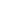 Date of Birth  	Name of high school attended  	Date of Graduation  	Name of parent(s) or Guardian(s)  	Tell us about yourself, current and future goals, etc.:Why do you want this scholarship & why you would be a good choice: If you have a story of Seth, or can give an example of how you might be inspired by Seth: 